«Об утверждении Положения «О веденииреестра муниципального имущества внутри-городского Муниципального образования Санкт-Петербурга муниципальный округЛиговка-Ямская»В целях организации полного и точного учёта имущества, находящегося в собственности внутригородского Муниципального образования Санкт-Петербурга муниципальный округ Лиговка-Ямская, руководствуясь Гражданским кодексом Российской Федерации, всоответствии с ч. 5 ст. 51 Федерального закона от 6 октября 2003 г. № 131-ФЗ "Об общих принципах организации местного самоуправления вРоссийской Федерации", Законом Санкт-Петербурга от 23.10.2009 г.№ 420-79 «Об организации местного самоуправления в Санкт-Петербурге», приказом Министерства экономического развития Российской Федерации от 30.08.2011 № 424 «Об утверждении Порядка веденияорганами местного самоуправления реестров муниципального имущества», Уставом внутригородского Муниципального образования Санкт-Петербурга муниципальный округ Лиговка-Ямская, утверждённого решением Муниципального Совета МО Лиговка-Ямская от 23.06.2011 г. № 159 (в ред. по состоянию на 20.03.2014 г.),   решением  Муниципального Совета Муниципального образования Лиговка-Ямская от 27.11.2014 г. № 23 "Об определении балансовой стоимости муниципального движимого имущества и особо ценного движимого имущества, подлежащего включению в реестр муниципального имущества", местная Администрация Муниципального образования Лиговка-ЯмскаяПОСТАНОВЛЯЕТ:1.  Утвердить Положение «О ведении реестра муниципального имущества внутригородского Муниципального образования Санкт-Петербурга муниципальный округ Лиговка-Ямская», согласно приложению  № 1 к настоящему постановлению.2.  Утвердить формы ведения реестра муниципального имущества    внутригородского Муниципального образования Санкт-Петербурга       муниципальный округ Лиговка-Ямская, согласно приложений       №№ 2-4          к настоящему постановлению.3.  Опубликовать  настоящее постановление  в    официальном     печатном    издании             Муниципального Совета Муниципального    образования Лиговка-Ямская   -  газете  «Лиговка-Ямская»  и   разместить   в     информационно  -  телекоммуникационной  сети                «Интернет» на   официальном сайте Муниципального образования Лиговка-Ямская (ligovka-yamskaya.sankt-peterburg.info).                                                                     4.      Направить   настоящее     постановление    в   Правительство  Санкт-Петербурга для включения  в регистр нормативных правовых    актов     Санкт -  Петербурга.                                                                                                           5.    Настоящее    постановление  вступает  в силу на следующий день после  дня  его официального опубликования (обнародования).                                 6.      Контроль  за  выполнением  настоящего  постановления оставляю за собой.Глава местной Администрации                                                     О.Ю. БукановаПриложение № 1к постановлению местной АдминистрацииМуниципального образования Лиговка-Ямскаяот 08.12.2014 г.  № 141Положение«О ведении реестра муниципального имущества внутригородского Муниципального образования Санкт-Петербурга муниципальный округ Лиговка-Ямская»1.      Общие положения                 1.1. Настоящее Положение  "О ведении реестра муниципального имущества внутригородского Муниципального образования Санкт-Петербурга муниципальный округ Лиговка-Ямская» (далее – Положение) устанавливает порядок учёта муниципального имущества и ведение реестра муниципального имущества (далее – Реестр) в соответствии с законодательством Российской Федерации, регулирующим отношения, возникшие при управлении и распоряжении муниципальным имуществом, ст. 51 Федерального закона от 06.10.2003 №131-ФЗ "Об общих принципах организации местного самоуправления в Российской Федерации", приказом Министерства экономического развития Российской Федерации от 30.08.2011г. № 424 «Об утверждении Порядка ведения органами местного самоуправления реестров муниципального имущества».                                                                                                       1.2.  Целью создания и ведения Реестра является обеспечение основы для организации единой системы учета и управления объектами муниципальной собственности.                                                                                                                                                                                                             2.  Порядок формирования и ведения Реестра муниципальной собственности2.1. В настоящем Положении под Реестром муниципальной собственности понимается перечень объектов учёта.                   2.2. Учёт муниципального имущества в Реестре включает в себя поимённый учет объекта с указанием его индивидуальных особенностей, позволяющих однозначно идентифицировать объект. При включении объекта в Реестр ему присваивается индивидуальный реестровый номер.2.3.  Объектами учёта в Реестре являются:2.3.1.   Находящееся в муниципальной собственности недвижимое имущество (здание, строение, сооружение или объект незавершенного строительства, земельный участок, жилое, нежилое помещение или иной прочно связанный с землей объект, перемещение которого без соразмерного ущерба его назначении невозможно, либо иное имущество, отнесенное  законом  к   недвижимости);2.3.2. Находящееся в муниципальной собственности движимое имущество,     балансовая     стоимость     которого        превышает размер, установленный решением Муниципального Совета  внутригородского Муниципального образования Санкт-Петербурга муниципальный округ Лиговка-Ямская, в т.ч. транспортные средства, независимо от их балансовой стоимости и  особо ценное движимое имущество.2.3.2.1. В перечень особо ценного движимого имущества, подлежит включению движимое имущество, балансовая стоимость которого превышает размер, установленный решением Муниципального Совета  внутригородского Муниципального образования Санкт-Петербурга муниципальный округ Лиговка-Ямская. 
2.3.3. Муниципальные унитарные предприятия, муниципальные учреждения, иные юридические лица, учредителем (участником) которых является внутригородское Муниципальное образования Санкт-Петербурга муниципальный округ Лиговка-Ямская.2.4. Ведение Реестра осуществляется местной Администрацией Муниципального образования Лиговка-Ямская в соответствии с Порядком ведения органами местного самоуправления реестров муниципального имущества, утвержденным приказом Министерства экономического развития Российской Федерации от 30.08.2011 № 424 и возложено на финансовый орган местной Администрации Муниципального образования Лиговка-Ямская.2.5.    Ведение Реестра состоит из следующих процедур:2.5.1. Включение объекта в Реестр.2.5.2. Внесение изменений об объекте в  Реестр.2.5.3. Исключение объекта из Реестра.2.6. Включение объекта в Реестр означает первичное внесение в Реестр сведений об объекте.2.7. Внесение изменений в Реестр производится в связи с изменениями характеристик объекта, а также в связи с движением имущества на основании заверенных, уполномоченным на то лицом, первичных документов на приобретение недвижимого и (или) движимого имущества, сведения о котором подлежат включению в Реестр в течение 14 дней с момента приобретения такого имущества.2.8. Исключение объекта  из Реестра означает  прекращение наблюдения за объектом в связи с его отчуждением или списанием. Сведения об исключенных из Реестра объектах сохраняются в Реестре с указанием нового собственника, основания, даты и способа получения им объекта в собственность либо даты и основания списания объекта.  Данные об объектах учёта, исключаемых из Реестра, переносятся в архив.2.9. Исключение объектов учёта из Реестра осуществляется в связи с прекращением права муниципальной собственности внутригородского Муниципального образования муниципальный округ Лиговка-Ямская  на соответствующее имущество.2.10. Основанием для включения или исключения объектов из Реестра являются:
2.10.1. Договоры купли-продажи, мены, дарения и другие договоры в отношении объектов, указанных в Реестре, или активов ликвидируемых (ликвидированных) предприятий.2.10.2. Решения, органов государственной власти Санкт-Петербурга и органов местного самоуправления внутригородского Муниципального образования Санкт-Петербурга муниципальный округ Лиговка-Ямская.                        2.10.3.  Решения  судов, вступившие в законную силу.2.10.4.  Акты о списании имущества в связи с его износом.2.10.5.   Свидетельства о ликвидация   или  реорганизация  юридических   лиц, учредителем которых выступает Муниципальное образование Лиговка-Ямская.2.11. Основанием для принятия решения о внесении изменений и (или) дополнений в сведения, содержащиеся в Реестре являются:
2.11.1.   Зарегистрированные в установленном порядке изменения и дополнения в учредительные документы юридических лиц, учредителем которых является внутригородское Муниципальное образование Санкт-Петербурга муниципальный округ Лиговка-Ямская.2.11.2.    Данные об изменении организационно-правовой формы юридического лица - пользователя муниципального имущества.2.11.3. Данные об изменении прав по владению и (или) пользованию муниципальным имуществом.2.11.4.  Данные о закреплении имущества за муниципальным предприятием (муниципальным учреждением).2.14.5. Данные  инвентаризации объектов муниципальной собственности.2.14.6.  Данные   об изменении  состояния   (стоимостного,    технического) объектов муниципальной собственности.2.11.7.   Распоряжения о присвоении, изменении, исключении адресов объектам муниципальной собственности, присвоения наименования и (или) определения местоположения объектов муниципальной собственности.2.12. Решение о включении или исключении объекта из Реестра, внесения изменений и (или) дополнений в Реестр, оформляется распоряжением Главы местной Администрации Муниципального образования Лиговка-Ямская.3. Предоставление сведений об объектах учёта3.1. Сведения об объектах учёта, содержащиеся в Реестре, носят открытый характер и предоставляются любым заинтересованным лицам в виде выписок из Реестра,  по форме согласно приложению № 1 к настоящему Положению.                                                                                                                3.2. Предоставление сведений об объектах учёта (или мотивированное решение об отказе в их предоставлении) осуществляется местной Администрацией  Муниципального образования Лиговка-Ямская на основании письменных запросов в течение 10 дней с момента поступления запроса.                                                                                                                                  2.1.4. Денежными средствами внутригородского Муниципального образования Санкт-Петербурга Муниципальный округ Лиговка-Ямская вправе распоряжаться главный распорядители бюджетных средств в соответствии с ежегодным решением Муниципального Совета внутригородского Муниципального образования Санкт-Петербурга Муниципальный округ Лиговка-Ямская на текущий финансовый год и плановый период соответствующего финансового года.2.2.  В реестре муниципальной собственности осуществляется учет имущества сельского поселения Междуречье Кольского района Мурманской области:-  закрепленного на праве оперативного управления и хозяйственного ведения в соответствии с действующим законодательством;-  составляющего муниципальную казну сельского поселения Междуречье Кольского района Мурманской области, в том числе земельные участки.2.3. Объектами учёта в реестре являются:
2.3.1.недвижимое имущество;
2.3.2.движимое имущество;  2.3.2. особо ценное имущество;
2.3.2. денежные средства;
2.3.3. бюджет Муниципального образования Лиговка –Ямская.либо иное не относящееся к недвижимости имущество, стоимость которого превышает размер, установленный решением Муниципального Совета  внутригородского Муниципального образования Санкт-Петербурга муниципальный округ Лиговка-Ямская.                        1.3. Имущество внутригородского Муниципального образования Санкт-Петербурга Муниципальный округ Лиговка-Ямская состоит          из денежных средств, бюджета Муниципального образования, недвижимого имущества, движимого имущества, особо ценного имущества, материальные запасы которого используются в процессе ежегодной текущей деятельности.                                                          3.6. Решение о включении объекта в Реестр, внесения изменений и (или) дополнений в Реестр, исключения объекта из Реестра оформляется распоряжением главы местной администрации муниципального образования город Пушкин, которое должно быть издано в срок не позднее 10 рабочих дней со дня получения муниципальным образованием город Пушкин документов, указанных в п.п. 3.3, 3.4, 3.5 настоящего Положения.Сведения в Реестр вносятся в срок не позднее 3-х рабочих дней со дня издания соответствующего распоряжения.3.8. Информация об объектах учёта предоставляется должностным, юридическим лицам, организациям по их запросу и в соответствии с их полномочиями, а также заинтересованным лицам, в соответствии с законодательством Российской Федерации и настоящим Положением.5.         Порядок предоставления сведений о муниципальном имуществе,содержащихся в реестре муниципальной собственности5.1.  Информация о сведениях, содержащихся в реестре муниципальной собственности, является открытой и общедоступной.5.2.         Информация предоставляется по письменному запросу заинтересованного лица по предъявлении документов:а)            документа, удостоверяющего личность, - для физических лиц;б)           документа, подтверждающего полномочия лица действовать от имени юридического лица, - для юридических лиц.5.3.         Информация о сведениях, содержащихся в реестре муниципальной собственности, предоставляется по форме согласно приложению № 3.5.4.         Информация о сведениях, содержащихся в реестре муниципальной собственности (или мотивированное решение об отказе в ее предоставлении) передается Администрацией сельского поселения Междуречье Кольского района Мурманской области в срок не позднее десяти дней со дня поступления письменного запроса.3.2.8. На основании документов, указанных в п.3.1 настоящего Положения, осуществляется запись объекта в Реестр с присвоением реестрового номера. Реестровый номер представляет собой 14-ти разрядный алфавитно-цифровой код.В случае присвоения временного реестрового номера объекту учета в разряд 1 вносится буква «В».В случае присвоения постоянного реестрового номера объекту учета в разряд 1 вносится буква «П».2,3,4 разряды - номер юридического лица, обладающего муниципальным имуществом (правообладатель).5,6,7,8 разряды – номер объекта недвижимости.9,10,11,12,13 разряды – номер движимого имущества.14 разряд – буквы, обозначающие вид правообладателя:«У» - муниципальное учреждение;«П» - муниципальное предприятие;«К» - имущество казны.Постоянный реестровый номер является уникальным и не может быть использован повторно. Временный реестровый номер не является уникальным и может использоваться повторно после окончательного решения вопроса о внесении или не внесении имущества в Реестр.Одновременно с внесением объекта учета в реестр, документы по объекту помещаются в учетное дело. Включение документов в учетное дело осуществляется по мере их получения.Учетные дела формируются на объекты по принадлежности лицу, обладающему вещным правом на муниципальное имущество (балансосодержателям). На имущество казны формируется единое учетное дело.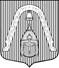 МЕСТНАЯ  АДМИНИСТРАЦИЯ
ВНУТРИГОРОДСКОГО МУНИЦИПАЛЬНОГО  ОБРАЗОВАНИЯ
САНКТ-ПЕТЕРБУРГА МУНИЦИПАЛЬНЫЙ ОКРУГ ЛИГОВКА-ЯМСКАЯ08.12. 2014 г.                                                                                               № 141